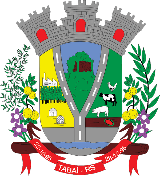         CÂMARA MUNICIPAL DE TABAÍ DISPENSA DE LICITAÇÃOPROCESSO Nº: 002/2019 OBJETO: Prestação de Serviços de Publicidade Legal, visando a publicação, informação e divulgação dos atos, trabalhos, projetos, indicações e demais atividades do Legislativo Municipal.BASE LEGAL: conforme Lei Federal nº 8.666 de 21/06/93 e suas atualizações.CONTRATO Nº: 002/2019 CONTRATADO: JORGE VALDIR RAMOSVALOR MENSAL: R$180,00 (cento e oitenta reais) 
DATA DA ASSINATURA: 01/02/2019VIGÊNCIA: 12 meses Tabaí, 01 de Janeiro de 2019